ПОПОВ ИЛЬЯ ВЛАДИМИРОВИЧ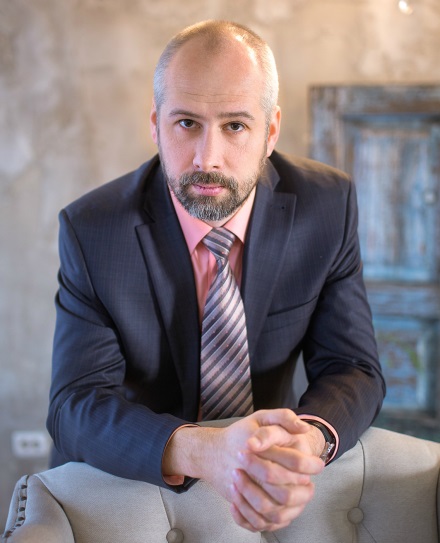 преподаватель Института Торгов «ИТИ»Дипломированный эксперт контрактной службы, консультант, преподавательБолее 10 лет в должности Контрактного управляющегоРуководитель специализированной организации по размещению и проведению закупок от имени Заказчика Опыт работы с такими Заказчиками, как: Управление Судебного департамента в Красноярском краеКрасноярская лаборатория судебной экспертизы Министерства юстиции РФ Красноярский краевой суд Военный комиссариат Красноярского краяКрасноярский научно - исследовательский институт сельского хозяйстваКрасноярский научный центр СО РАНГУП "ЖКХ КНЦ СО РАН"Сибирский государственный университет имени академика М.Ф. Решетнева Красноярский государственный аграрный университет и другимиУчастие в строй - надзоре со стороны Заказчика, экспертиза поставленного товара, выполненных работ, оказанных услугАвтор практических курсов по 44 - ФЗ и 223 - ФЗ для Заказчиков, результат которого оценили более 250 обученных специалистов
